OSNOVNA ŠKOLA IVANA PERKOVCA     Šenkovec, Zagrebačka 30    Š k o l s k a  k u h i n j a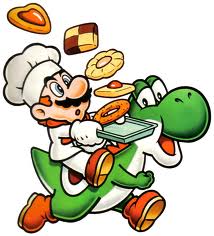 J  E  L  O  V  N  I  K  PRODUŽENI BORAVAK09.10.2023. – 13.10.2023.PONEDJELJAK:DORUČAK							              RUČAKPolubijeli kruh, Linolada, mlijeko                    Varivo od graška, mrkve, krumpira s						       puretinom i noklicama, polubijeli kruh, voćeUTORAK:Topli sendvič, čaj s medom i limunom		       Piletina s mlincima, raženi kruh							   	       /polubijeli kruh, cikla, voćeSRIJEDA:Polubijeli kruh, sirni namaz				Tjestenina a la carbonara, polubijeli 								kruh, zelena salata, voćeČETVRTAK:Kukuruzni kruh, pileća pašteta, 			 Mesna štruca, pire- krumpir, kiseli čaj s medom i limunom 				 krastavci, voće                                                                PETAK:Čokoladne pahuljice, mlijeko		     Juha od povrća, fishburger, pečeni 							     krumpir, umak od jogurta i vrhnja, voće	D o b a r   t e k !